nos chers voisins 12 version 1Ah! Bonjour_________________Lambert ! Bonjour madame Dubernet. !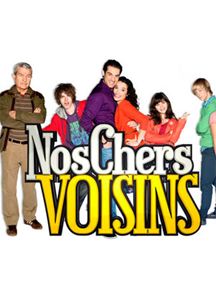 Dites-donc je n’ai pas vu Ayméric ces derniers___________. Il n’est pas________________au moins ?Ah non pas du tout ! Il est en séminaire avec______  _________________à ParisAh la capitale ! Les_________restaurants, l’animation, les spectacles ! Il va bien s’amuser hein !hé hé ça m’étonneraitvous savez quand on se retrouve une fois par an entre collègues de boulot, on se lâche un______________  _________, ça ne fait pas de mal !ça ne fait pas de mal, ça ne fait pas de mal, l’année dernière, il l’a bien regrettée sa semaine à Paris, oui il s’était fait entraîner par des collègues dans une boîte à striptease et bien il l’a bien regretté après, croyez-moi !elles savent y faire les petites Parisiennes.....les Provenciales_____________elles savent y faire monsieur Lambertcette fois-ci dans sa valise j’ai mis un caleçon, une paire de_______________________, un_________________et c’est tout, on est _______________c’est ça ? oui..à l’heure qu’il est il doit sentir le fennecvous savez à Paris il y a quand même pas mal de_____________________________aussisans chéquier, sans carte bleue, il va falloir qu’il soit très malin pour s’amuser, on ne me le fait pas deux fois monsieur Lambert !***************************************************************************************************Bonsoir monsieur Lambert. Bonsoir ! J’aurais un service à vous demander...est-ce que demain__________....oh là, oh là, attendez, je__________vraiment désolé mais demain soir je vais travailler très tard parce que mon patron m’a collé une rénion super_______________________et à mon avis....zut quel dommage j’avais deux places____________le match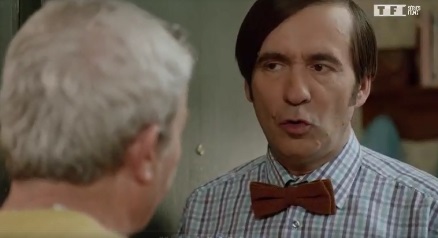 le match euh, le match !? _________________________deux placesoui mais si vous avez une réunion, non mais attendez, il me semble que cette réunion est assez facultative finalement heinc’est bon, _____________, je veux dire, j’ai ma vie, je pense qu’ils pourront se passer de moi une soiréetant mieux tant mieux, c’est maman qui va être contentemaman ?oui, je vous l’emmène dès.........________________............, vous allez la garder pendant que mon neveu et moi filons au match 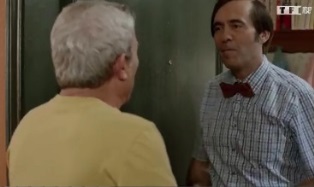 ____________...........................fois !c’est un plaisir, avec plaisirah oui, encore heureux que vous ayez pu annuler cette réunion sans être obligé de me priver de match__________________!___________________ !***************************************************************************************************____________Issa !_______________ ?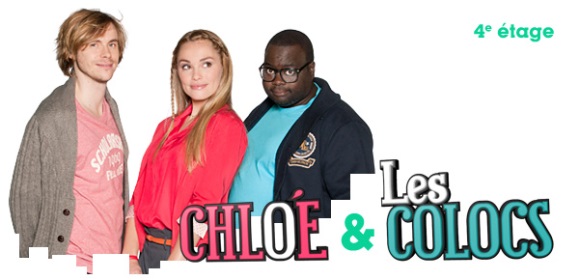 oui, comme un___________________matin à l’aube...enfin_______________________________là quand mêmedis-moi ça ne te dérangerait pas de descendre ma poubelle, j’ai la flemmenon avec plaisir_________________non au fait, tu sais quoi, je vais la donner à Alex, je ne veux pas te dérangeroh ça ne me dérange pas !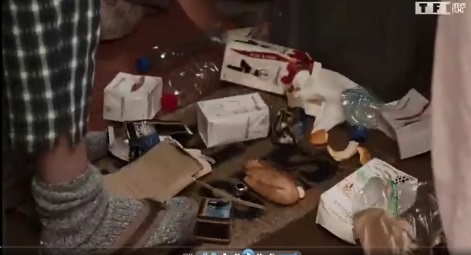 ah super je m’en occupe, c’est bonmerci, oknon, mais je m’habille, je la descends, je vais prendre mon K-way,c’est à moi, bordel !alors, voyons elle est là, ____________ma bague, je savais bien que je l’avais fait tomber hier soir dans la poubellebon par contre, il va falloir faire le ménage là parce que Lambert arrive, il est dix heures et c’est l’inspection du ménage, salut !oh là, j’entends Lambertqu’est-ce que c’est cette porcherie, vous vous croyez où ?***************************************************************************************************il y a quelqu’un là-dedans ?c’est__________ ? _________________________________vous faites là ?qu’est-ce que_______________là? je vais chercher un outilà une heure du matin ? vous me prenez pour un imbécile là ?qu’est-ce que vous voulez que je fasse d’autre dans une remise pleine d’outils à part chercher un outil ?ben, je vous le demandeet ben, je cherche un outil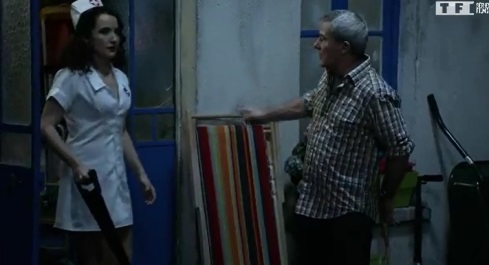 et voilà ! _____________________________ !________________________! et la lumière elle ne va pas s’éteindre toute seule !tiens, et bien moi________________, je couperais bien un bout de boisah Milou, j’ai oublié l’escabeau !oui, tu me tiens ça, bien sûr mon minou________________________________X3 !***************************************************************************************************